REGISTRATION & GAME FEE REFUND POLICY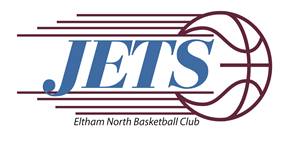 When registering to play with Jets it denotes an ongoing commitment to the club for the upcoming season and is relied upon by the Club to carry out pre-season administration, booking of training venues, DVBA team registration fees and selection processes. Player withdrawals after registration are extremely disruptive not only to individual teams but the age group as a whole and creates considerable work for the coaching panel & committee.  Registration fees are used by the club to cover the cost of training venue hire, DVBA team registration costs, insurances and other miscellaneous costs.Once a player has registered to play with Jets, withdrawal of that registration is not permitted, and the Eltham Nth Jets Basketball Club conforms with most other associations in retaining the registration fee if a player withdraws after registration.The Club recognises that occasionally there will be genuine, unforeseeable reasons that players may need to withdraw from playing out the season. If this occurs the applicant must state their case in writing and forward it to the Registration Secretary accompanied by any supporting documentation. A refund of game fees will only be considered in extenuating circumstances.Should the applicant wish to have the decision reviewed, the applicant must apply in writing to the Registration Secretary who will refer the decision to the Committee.WITHDRAWAL OF PLAYER POLICYWithdrawal after teams announced - Player withdrawals at this stage are extremely disruptive & significantly impacts teams. It creates additional work for the coaching panel, committee, coaches & Team Managers while putting the team in question at possible risk of forfeit. Team registrations, insurances & training hire costs have already been paid by the club based on the registration so Registration & game fees are non refundable.Medical Withdrawal - If the withdrawal of a player is due to medically related circumstances and the provision of necessary documentation can be provided, a pro-rata refund of game fees may apply however registration fees are non refundable. Each case will be assessed by the Committee on its own merit.